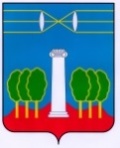 СОВЕТ ДЕПУТАТОВГОРОДСКОГО ОКРУГА КРАСНОГОРСКМОСКОВСКОЙ ОБЛАСТИР Е Ш Е Н И Еот  25.11.2021 №650/49О награждении Почетными грамотами  сотрудников Инспекции ФНС России по г. Красногорску Московской областиЗа многолетнюю безупречную и эффективную гражданскую службу в налоговых органах,  высокий профессионализм, умелую организацию результативной работы, Совет депутатов РЕШИЛ:Наградить Почетными грамотами Совета депутатов городского округа Красногорск с вручением памятных сувениров сотрудников Инспекции ФНС России по г. Красногорску Московской области:- Жеребцова Андрея Борисовича – начальника инспекции;- Рослякову Наталью Валерьевну – заместителя начальника инспекции;- Шамина Сергея Анатольевича – заместителя начальника инспекции.ПредседательСовета депутатов                                          		                С.В. ТрифоновРазослать: в дело, ИФНС России по г. Красногорску МО